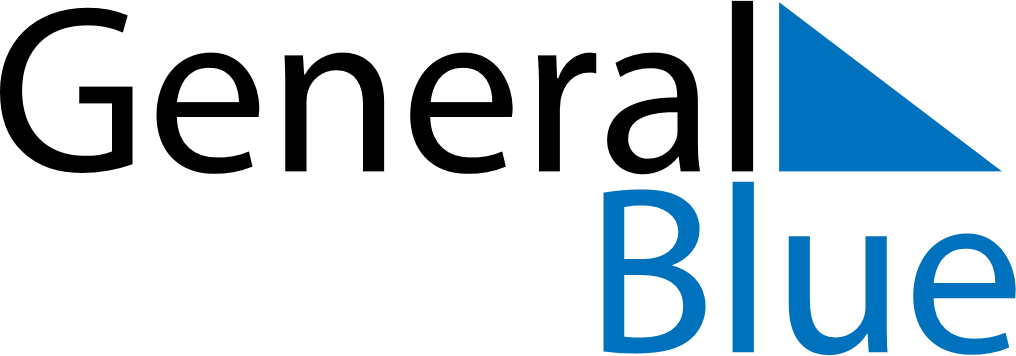 August 2024August 2024August 2024August 2024August 2024August 2024Insjon, Vaesterbotten, SwedenInsjon, Vaesterbotten, SwedenInsjon, Vaesterbotten, SwedenInsjon, Vaesterbotten, SwedenInsjon, Vaesterbotten, SwedenInsjon, Vaesterbotten, SwedenSunday Monday Tuesday Wednesday Thursday Friday Saturday 1 2 3 Sunrise: 3:55 AM Sunset: 9:57 PM Daylight: 18 hours and 2 minutes. Sunrise: 3:58 AM Sunset: 9:54 PM Daylight: 17 hours and 55 minutes. Sunrise: 4:01 AM Sunset: 9:50 PM Daylight: 17 hours and 49 minutes. 4 5 6 7 8 9 10 Sunrise: 4:04 AM Sunset: 9:47 PM Daylight: 17 hours and 42 minutes. Sunrise: 4:08 AM Sunset: 9:44 PM Daylight: 17 hours and 35 minutes. Sunrise: 4:11 AM Sunset: 9:40 PM Daylight: 17 hours and 29 minutes. Sunrise: 4:14 AM Sunset: 9:37 PM Daylight: 17 hours and 22 minutes. Sunrise: 4:17 AM Sunset: 9:33 PM Daylight: 17 hours and 15 minutes. Sunrise: 4:21 AM Sunset: 9:30 PM Daylight: 17 hours and 9 minutes. Sunrise: 4:24 AM Sunset: 9:26 PM Daylight: 17 hours and 2 minutes. 11 12 13 14 15 16 17 Sunrise: 4:27 AM Sunset: 9:23 PM Daylight: 16 hours and 55 minutes. Sunrise: 4:30 AM Sunset: 9:19 PM Daylight: 16 hours and 48 minutes. Sunrise: 4:33 AM Sunset: 9:16 PM Daylight: 16 hours and 42 minutes. Sunrise: 4:37 AM Sunset: 9:12 PM Daylight: 16 hours and 35 minutes. Sunrise: 4:40 AM Sunset: 9:08 PM Daylight: 16 hours and 28 minutes. Sunrise: 4:43 AM Sunset: 9:05 PM Daylight: 16 hours and 22 minutes. Sunrise: 4:46 AM Sunset: 9:01 PM Daylight: 16 hours and 15 minutes. 18 19 20 21 22 23 24 Sunrise: 4:49 AM Sunset: 8:58 PM Daylight: 16 hours and 8 minutes. Sunrise: 4:52 AM Sunset: 8:54 PM Daylight: 16 hours and 2 minutes. Sunrise: 4:55 AM Sunset: 8:51 PM Daylight: 15 hours and 55 minutes. Sunrise: 4:58 AM Sunset: 8:47 PM Daylight: 15 hours and 48 minutes. Sunrise: 5:01 AM Sunset: 8:44 PM Daylight: 15 hours and 42 minutes. Sunrise: 5:04 AM Sunset: 8:40 PM Daylight: 15 hours and 35 minutes. Sunrise: 5:08 AM Sunset: 8:36 PM Daylight: 15 hours and 28 minutes. 25 26 27 28 29 30 31 Sunrise: 5:11 AM Sunset: 8:33 PM Daylight: 15 hours and 22 minutes. Sunrise: 5:14 AM Sunset: 8:29 PM Daylight: 15 hours and 15 minutes. Sunrise: 5:17 AM Sunset: 8:26 PM Daylight: 15 hours and 8 minutes. Sunrise: 5:20 AM Sunset: 8:22 PM Daylight: 15 hours and 2 minutes. Sunrise: 5:23 AM Sunset: 8:18 PM Daylight: 14 hours and 55 minutes. Sunrise: 5:26 AM Sunset: 8:15 PM Daylight: 14 hours and 49 minutes. Sunrise: 5:29 AM Sunset: 8:11 PM Daylight: 14 hours and 42 minutes. 